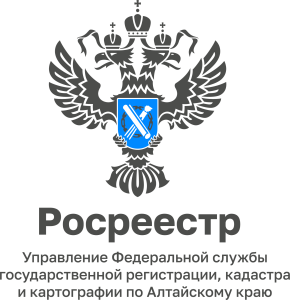 04.10.2022На заседании Общественного совета при Управлении Росреестра 
по Алтайскому краю обсудили развитие электронных услуг30 сентября состоялось заседание Общественного совета при Управлении Росреестра по Алтайскому краю, где основной темой встречи была обозначена тема предоставления электронных услуг.Заседание открыла председатель Общественного совета, генеральный директор Ассоциации СРО «Алтайские строители» Зинаида Герасимович.С докладом о предоставлении государственных услуг в сфере регистрационной деятельности в электронном виде выступил Андрей Рерих, заместитель руководителя регионального ведомства, в котором отметил, что 
в Алтайском крае уже более 7 лет реализуется оказание государственных услуг 
по государственному кадастровому учету и государственной регистрации прав 
в электронном виде. Также Андрей Васильевич обратил внимание на то, что исключительно в электронном виде подают документы нотариусы при выдаче свидетельств о праве на наследство. Преимущественная электронная подача нотариусами наблюдается также при удостоверении сделок и совершении  иных нотариальных действий. Кроме того, на территории Алтайского края совместно с кредитными организациями вот уже несколько лет действует проект «Ипотека за 24 часа».По итогам работы за сентябрь более 90% обращений  о регистрации ипотеки зарегистрировано  в течение суток. Для сравнения - по документам, принятым в МФЦ, нормативный срок проведения регистрации в соответствии с законодательством составляет 7 -12 рабочих дней. В условиях действия между МФЦ и Росреестром проекта «Стоп-бумага» электронное взаимодействие является наиболее оптимальным способом получения услуг. С 01.01.2022 упрощена процедура регистрации прав участников долевого строительства по заявлению застройщиков. В случае подписания передаточного акта застройщиком и дольщиком  на бумаге, для перевода документа в электронный вид достаточно только электронной подписи застройщика. «Данная услуга становится все более популярной у застройщиков: так, в 2020 году в Управления поступило 2 таких заявления, в  2021 году – 129, а за 8 месяцев 2022 году – уже 634 заявления. Таким образом, наблюдается положительная динамика, уже за истекший период таких заявлений подано в 5 раз больше, чем 
за весь 2021 год», - отметил Андрей Рерих.В ходе заседания обсудили основные показатели в сфере оказания электронных услуг:За 1 полугодие 2022 года в Управление поступило более 90 тысяч заявлений 
в электронном виде, что составило половину обращений поступивших 
в регистрирующий орган (почти 180 тысяч  - 179885). Сравнивая с аналогичным периодом прошлого года количество обращений в электронном виде увеличилось практически на 25 тысяч (в 2021 году было 65203) или на 28%.Количество обращений за регистрацией ипотеки осталось на уровне прошлого года – более 10 тысяч. При этом процент обращений поступивших в электронном виде вырос с 36% в 2021 до 53% в 2022 в абсолютной цифре это 5583 обращения.В настоящее время наблюдается положительная динамика по регистрации ипотеки. За август поступило более 2500 тысяч таких обращений, из них 55% 
в электронном виде.Зинаида Герасимович, председатель Общественного совета, генеральный директор Ассоциации СРО «Алтайские строители» прокомментировала: «Необходимо продолжить работу в данном направлении, постоянно осуществлять мониторинг крупных застройщиков края, которые занимают крайне пассивную позицию в данном вопросе. С застройщиками необходимо организовать индивидуальную работу: персональные письма с разъяснением преимуществ электронной регистрации, личные встречи с руководителями этих компаний, при необходимости – направление письма в Минстрой Алтайского края с предложением совместно повлиять на деструктивную позицию данных организаций». Марина Ракина, президент Союза «СРО НП «Союз риэлторов Барнаула и Алтая» отметила: ««Электронные услуги выходят на новый уровень, Росреестром разрабатываются новые электронные сервисы, которые позволят повысить скорость регистрации сделок с недвижимостью и качество предоставления этих услуг. Преимущество электронного взаимодействия очевидны, будем менять мышление людей, риэлторов».Подводя итоги заседания, члены Общественного совета подчеркнули, что цифровизация услуг обеспечит гражданам, застройщикам, кредитным организациям и органам власти новый уровень качества предоставления госуслуг и еще больший объем возможностей.